SEMESTER 1 FINAL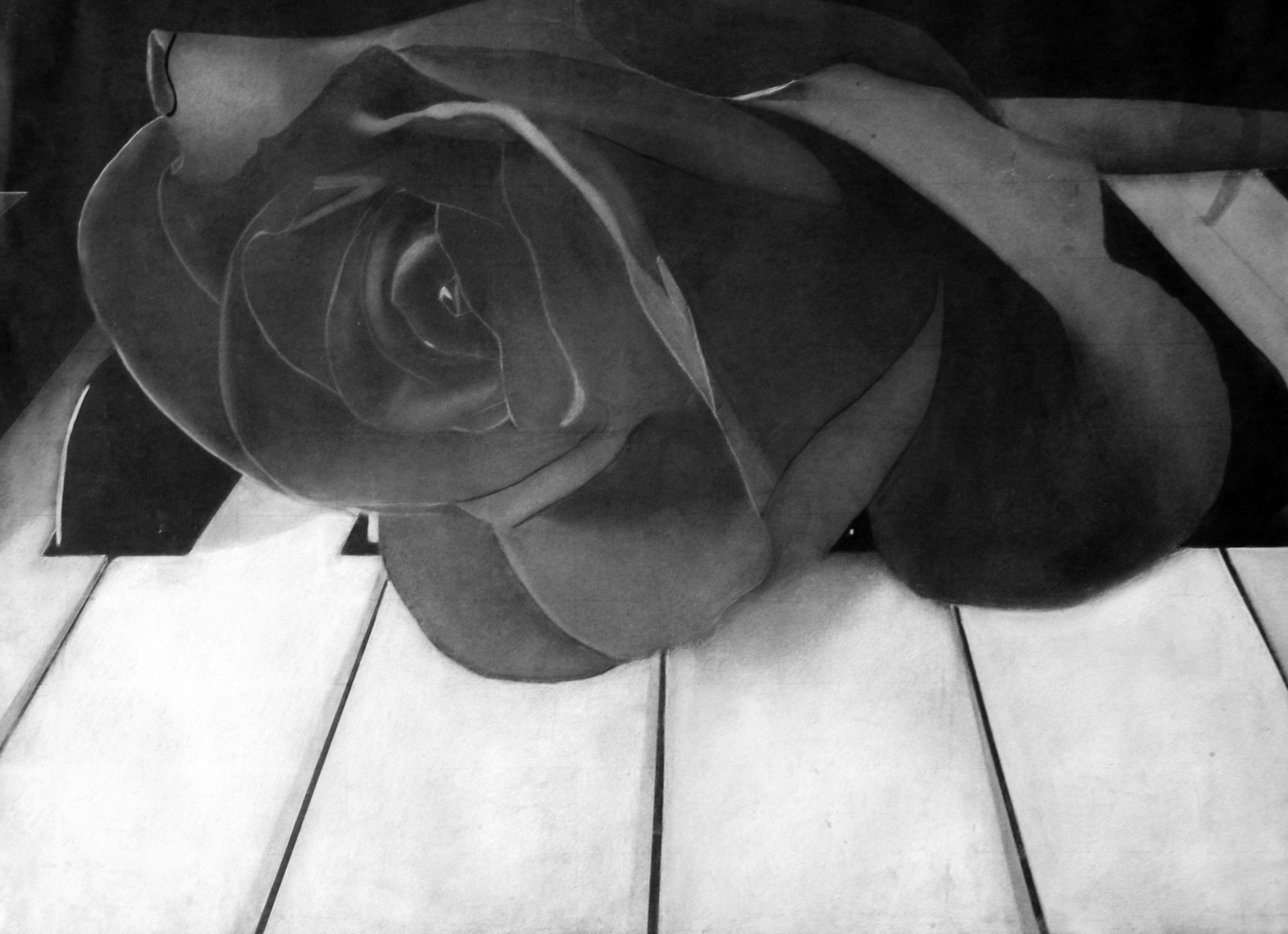                        White Charcoal Drawing (300pts)             Final is worth 20% of your grade*Students will copy a black and white photograph in white charcoal by using the blending and grid transfer technique.*____/75pts   Use of Elements/ Principles of Art & Design:    Does your drawing look 3d/real? Student understands the concept of value in art, and can use charcoal to express a full range of values from black to gray to white in the blending technique. Completed drawing shows that range. Did you use the grid transfer technique.____/75pts  Creativity/Originality: YOUR PICTURE: Did you explore several choices before selecting one; generating many ideas; tried unusual combinations or changes on several ideas?____/75pts  Effort/ Participation:  Were you productive?  Did you work the entire period?____/75pt Craftsmanship/ Skill : Did you use the entire space of the paper? Is your artwork beautiful and patiently done?  Is your project as good as you could make itHow to start:Find your image on the internet. Right click and select “Save Picture As”, Save it to your pictures. Open Microsoft Word.Insert your picture.Select View RulersClick on the photo, Click on the corners and drag to scale it up or down.Scale it to even numbers (for example, picture has to be 8”x 6”, instead of 8.5”x 6.25”)Minimum size is 6”x 6”Add the printer:  click on printers on the desktop, find room 113 double click on the printer.Go back to Microsoft Word. Print your image to the room113 HP4014 printer.